材料与化学工程学院开展“学习贯彻习近平总书记给在首钢医院实习的西藏大学医学院学生重要回信精神”活动2020年2月21日，习近平总书记给在北京大学首钢医院实习的西藏大学医学院学生回信，在高等学校引起强烈反响，为了充分认识习近平总书记重要回信的深刻内涵和重大意义，材料与化学工程学院开展了“学习贯彻习近平总书记给在首钢医院实习的西藏大学医学院学生重要回信精神”活动。结合当前疫情防控形势和学校工作实际，此次活动利用网络视频会议，线上集体学习，自主学习等方式，根据学院统筹安排，认真开展，学习关于习近平总书记重要回信精神，在学习过程中，开展线上讨论、学习强国等进行交流学习，组织开展学习习近平总书记重要回信精神。通过本次学习贯彻习近平总书记给在首钢医院实习的西藏大学医学院学生重要回信精神的活动，迅速在师生中掀起学习的热潮，引导毕业生在最需要的地方锤炼青春品质，切实把回信精神转化为推动学校事业发展的实际行动。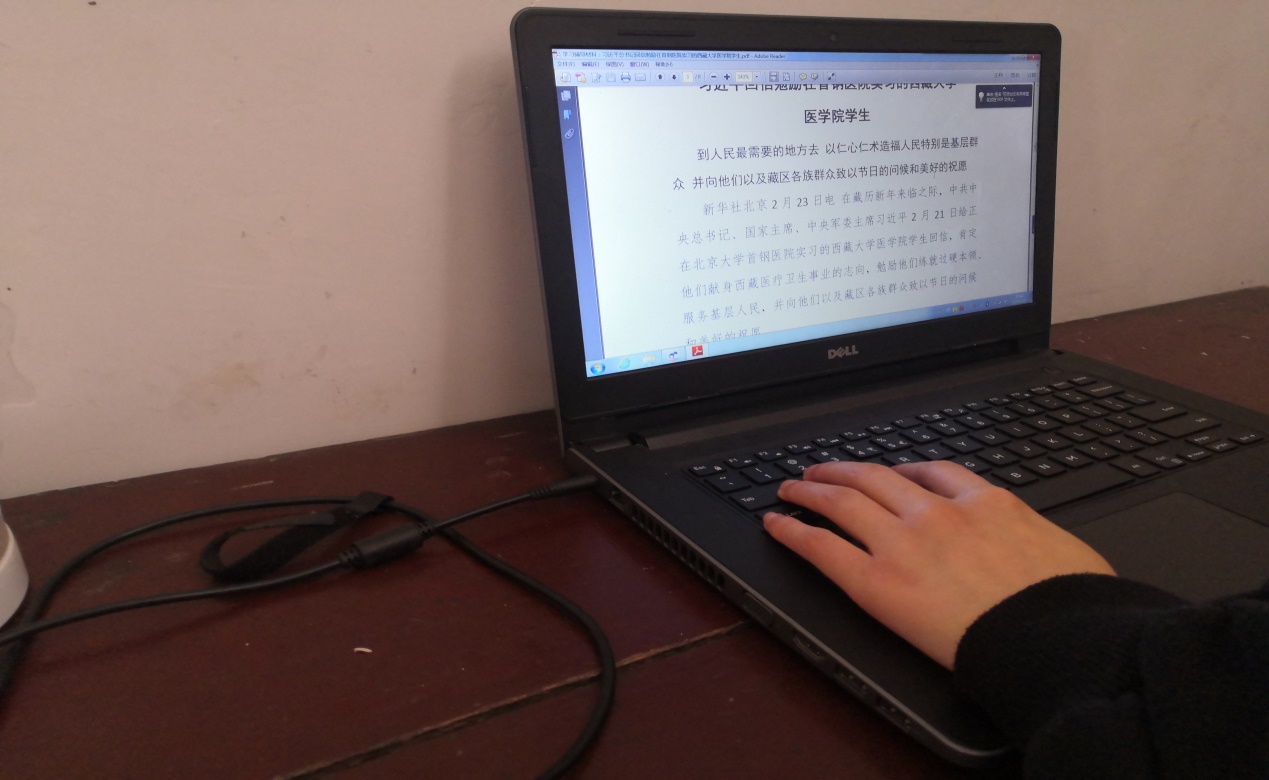 